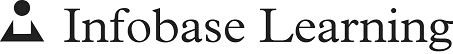 Accessibility StatementTennessee Board of RegentsInfobase Learning is committed to ensuring that our online products are accessible to everyone. We continue to strive in raising our level of compliancy with the America with Disabilities Act (ADA). Because our product lines can span multiple formats including text-based articles, pdf ebooks, streaming video, and jpeg images - we employ a wide array of web practices and features to assist our users in getting the most out of their service. It is important to us that any user's experience,  including those who are visually or hearing impaired, is as streamlined and enjoyable as possible.To note, the On Demand streaming video platform is compliant with Section 508 of the American with Disabilities Act by providing closed captioning and interactive transcripts for all English language video content in our collections.Also, as a general guideline when we develop any online product we consider several aspects of accessibility, including the following where possible:Ensure that all Buttons, Navigations, and links can be “tabbed” through, including Header information.Include alternate text format for all images, or include as much image description as possible.Offer Closed Captioning for all videos that are easily accessible.Offer Read Aloud feature for any text based information that is easily accessible.Include text details for any image based navigation or site function.Here is a list of keyboard shortcuts sorted by Web Browser that may prove useful in accommodating alternative methods of navigation for our online products:Google ChromeMozilla FirefoxMicrosoft Internet ExplorerApple SafariFor more information about our accessibility efforts, please see our Voluntary Product Accessibility Template (VPAT) section.This Accessiblity Statement is also available online in our Help Center.Included with this accessbility statement you will find the WCAG2.0 Checklist, VPAT, and Conformance & Remediation form for the following Infobase Online Databases:Issues and ControversiesWorld ReligionsIssues & Controversies in American HistoryIf you have any questions or concerns you may also contact our Support staff at support@infobaselearning.com.